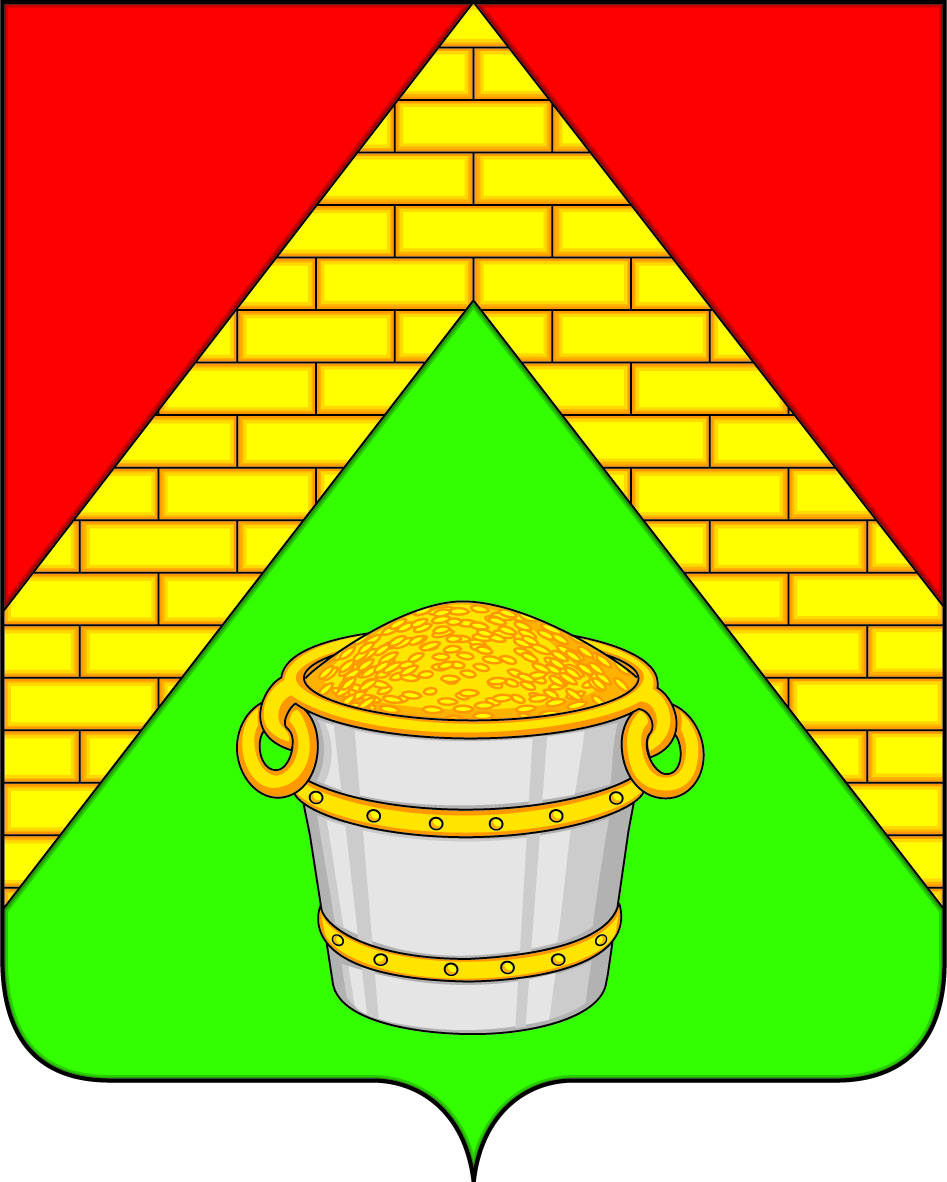 СОВЕТ НАРОДНЫХ ДЕПУТАТОВЛАТНЕНСКОГО ГОРОДСКОГО ПОСЕЛЕНИЯСЕМИЛУКСКОГО МУНИЦИПАЛЬНОГО РАЙОНА ВОРОНЕЖСКОЙ ОБЛАСТИУл. Школьная, 16 пос. Латная, 396950РЕШЕНИЕОт 07.07.2023 г. № 147 Пос. ЛатнаяО внесении изменений в решение Совета народных депутатов Латненского городского поселения от 25.06.2014 г. № 265 «Об оплате труда работников, замещающих должности, не являющиеся должностями муниципальной службы органов местного самоуправления Латненского городского поселения» В соответствии с Федеральным законом от 06.10.2003 г. № 131-ФЗ «Об общих принципах органов местного самоуправления в Российской Федерации», законом Воронежской области от 09.10.2007 г. № 100-ОЗ «Об оплате труда работников, замещающих должности, не являющиеся должностями государственной гражданской службы в Воронежской области», на основании Распоряжения Правительства Воронежской области от 06.07.2023г. № 430-р «О повышении (индексации) оплаты труда» и в целях формирования оптимальной системы управления и обеспечения эффективности в решении вопросов местного значения Совет народных депутатов Латненского городского поселения решил: 1. Внести изменения в решение Совета народных депутатов Латненского городского поселения от 25.06.2014 г. № 265 «Об оплате труда работников, замещающих должности, не являющиеся должностями муниципальной службы органов местного самоуправления Латненского городского поселения», изложив приложение № 2 к решению в новой редакции (прилагается). 2. Настоящее решение распространяет свое действие на правоотношения, возникшие с 1 июля 2023 года. 3. Настоящее решение вступает в силу со дня его официального обнародования. 4. Контроль исполнения настоящего решения возложить на администрацию Латненского городского поселения.Приложение № 2 к решению Совета народных депутатов Латненского городского поселения от 25.06.2014г.№ 265 (в редакции от 07.07.2023 г. № 147) ПЕРЕЧЕНЬ ДОЛЖНОСТЕЙ СЛУЖАЩИХ, ЗАМЕЩАЮЩИХ ДОЛЖНОСТИ, НЕ ОТНОСЯЩИЕСЯ К ДОЛЖНОСТЯМ МУНИЦИПАЛЬНОЙ СЛУЖБЫ, И РАЗМЕРЫ ДОЛНОСТНЫХ ОКЛАДОВУтверждаю Глава Латненского городского поселенияСемилукского муниципального районаВоронежской области__________________А.В. Черников07.07.2023г.АКТоб обнародовании решения Совета народных депутатов Латненского городского поселения от 07.07.2023 г. № 147 Семилукского муниципального района Воронежской областиМы, нижеподписавшиеся,1. Попов Николай Васильевич, депутат Совета народных депутатов Латненского городского поселения от избирательного округа № 22. Манькова Ольга Ивановна, депутат Совета народных депутатов Латненского городского поселения от избирательного округа № 3, 3. Шашкина Оксана Викторовна, депутат Совета народных депутатов Латненского городского поселения от избирательного округа № 3, составили настоящий акт о том, что 07.07.2023 г. на стендах в зданиях:Администрация Латненского городского поселения, ул. Школьная, 16ООО «Теплоком», пос. Латная, ул. Советская, 10Латненская амбулатория, ул. Заводская, 18апоместили копию решения Совета народных депутатов Латненского городского поселения от 07.07.2023г. № 147О внесении изменений и дополнений в решение Совета народных депутатов Латненского городского поселения от 25.06.2014 г. № 265 «Об оплате труда работников, замещающих должности, не являющиеся должностями муниципальной службы органов местного самоуправления Латненского городского поселения»на 1 лист. и приложение к нему на 1 лист.Настоящий акт составлен в одном экземпляре и хранится вместе с первым экземпляром обнародованного правового акта.Глава Латненского городского поселения А.В. ЧерниковНаименование должностей служащихДолжностной оклад (рублей)Главный бухгалтер8173Ведущий бухгалтер6830Старший инженер6830Старший инспектор6586Бухгалтер 1 категории6306Инженер-программист6146Инспектор4681Попов Н.В.Манькова О.И.Шашкина О.В._____________________________________________________________________________________________